＊＊＊＊＊　＊＊＊＊＊　＊＊＊＊＊＊　＊＊＊＊＊＊　＊＊＊＊＊　＊＊＊＊＊　＊＊＊「アルバイトの労働条件を確かめよう！」キャンペーンを実施しています厚生労働省では、多くの新入学生がアルバイトを始める４月１日～７月３１日の間、全国の大学生等を対象に、アルバイトを始める前に自らの労働条件の確認を促すことなどを目的とした「アルバイトの労働条件を確かめよう！」キャンペーンを実施しています。本年４月から、成年年齢が18歳に引き下げられたことも踏まえ、学生が労働に関するトラブルに遭うことなく、充実した学生生活が送れるよう、下記の事項を重点的に学生、事業主双方に呼びかけています。事業主の皆様におかれましては、大学生等をアルバイトで雇うときはご留意いただくようお願いします。なお、本キャンペーンは平成27年度から実施しており、本年で８回目となります。記学生アルバイトについても当然ながら、労働基準法を始めとする労働関係法令の適用があります。学生アルバイトを雇用している方やこれから雇用を予定している方は、学生アルバイトの労働条件を確保する上で、次の点にご留意いただくようお願いします。労働契約締結の際の学生アルバイトに対する労働条件の明示シフト制労働者の適切な雇用管理学生アルバイトの労働時間の適正な把握学生アルバイトへの商品の強制的な購入の抑止とその代金の賃金からの控除の禁止学生アルバイトの労働契約の不履行等に対して、あらかじめ罰金額を定めることや労働基準法に違反する減給制裁の禁止詳しくは厚生労働省ホームページ(令和４年３月31日付け報道発表資料)をご覧ください。https://www.mhlw.go.jp/stf/newpage_24965.html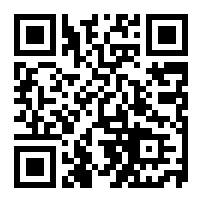 また、学生アルバイトの雇用についてご不明な点がありましたら、総合労働相談コーナー（TEL 045-211-7358）までご相談、お問合せください。なお、お近くの労働基準監督署内の総合労働相談コーナーでもご相談等をお受けしています。＊＊＊＊＊　＊＊＊＊＊　＊＊＊＊＊＊　＊＊＊＊＊＊　＊＊＊＊＊　＊＊＊＊＊　＊＊＊